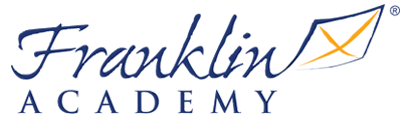 Physical Education Grades 6 – 8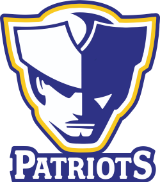 Coach DeFelice & Coach GroveDear Parent(s)/Guardian(s):It is our pleasure to be your student’s Physical Education teachers this semester. We thought it would be beneficial to let you know some information about us, our policies and rules in this class.Your student’s grade will be based on participation, wearing sneakers, dressing out in Franklin Academy PE uniform, and meeting the proficiency level for skills practiced, journal writings, quarter project, quizzes and behaving appropriately for physical education class.  If you have any questions regarding our grading policy, please feel free to speak with us.  Supply list can be found at coachdefelice.weebly.com All students are expected to wear sneakers and dress out in Franklin Academy PE T-shirt and Franklin Academy PE shorts for every physical education class.  When a student does not wear sneakers, dresses in regular school uniform OR dresses in something other than Franklin Academy PE uniform he or she will receive a 0% for the day and will not be allowed to participate in class; however he or she may do a writing assignment that will allow them to receive at least a 75% for the day.  This policy is based on our desire to create a safe and healthy environment. Sneakers (Not Sperry’s) provide the appropriate protection and support for the activities the students are expected to perform and dressing out is hygiene related. That being said, we take physical education very seriously and we do not believe it is “just PE” or that it is “glorified recess.” Please be aware your student will have five to six quizzes to test their knowledge throughout the quarter. They will need to have a journal as we do bell ringers or writing prompts. (This is a quarter project) If your student misses a prompt due to being absent or forgetting their journal the prompts will be on Coach DeFelice’s weebly page.  They may receive other project assignments as well.  Also your student will be doing Mile Monday and Workout Wednesday; we do this as a way to test fitness progress.Late work will be accepted past the time which it was due; there will be a 10% reduction in grade per day.  There will be no exceptions to this rule, excusing students on 504 plans or IEP’s as appropriate.  A deadline is a deadline, we hold them to a high standard and expect this school policy to assure their personal accountability as well.Any missing assignments will be reflected in their grade as a ‘NC’ or NO CREDIT – this is equal to a ZERO.  It is imperative that students understand the implication of this, since zeroes create lasting damage to class averages, and they are incredibly difficult to compensate for.If a student is absent for a quiz they will receive a zero in the grade book.  They have one week to make up the quiz with his or her teacher.A serious matter we would like our parents to be aware of is the locker rooms. Students will have FIVE minutes to change; students need to have gone to the bathroom, changed, and be sitting in their spots when the five minute timer is up. The first time they take longer than five minutes they will be marked tardy, Franklin policy states that on the fourth tardy the student will received a detention. These detentions will run on Wednesdays from 6:15–7:15am and you we will notify you if this happens. We strongly suggest you get your student a lock; this will allow them to lock their personal belongings in a locker during the duration of the class. Your student should not give out his or her locker combination to anyone.  Please take a few minutes and teach them how to use their lock.  Cell phones should not be out in school and especially not in the locker room. If we see a cell phone we will take it on site and give it to administration; where a parent will have to come and pick it up.  Please consider this your only warning. Occasionally, students try to avoid participation by telling us that they are ill or hurt.  Therefore, it is our policy that unless a student has a note from a parent or doctor, he or she must participate in physical education class.  If the injury is severe we will need a note from a doctor regarding when your student can return and any restrictions he or she may have upon returning.  We believe physical education is important in all of our lives, and it is our job to teach your students the skills necessary for them to enjoy physical fitness and exercise throughout their lives.  WE will encourage all of the students to be physically active in a safe, controlled way.  It is also important to us to treat your student with respect, patience, and kindness, and we expect to be treated with those same qualities in return.  Our philosophy of Physical Education is Lifetime fitness through fun, safe physical activity is the overall goal of the Physical Education Department here at Franklin Academy.  This is accomplished by teaching physical conditioning, movement skills, and a variety of lifetime sport activities.

Development of physical fitness, acquisition of skills, and positive social attitudes are the primary courses of study of the physical education curriculum.  The concepts of life long movement skills and wellness are creatively provided by certified physical educators.Sincerely,Coach Grove (coachgrove.weebly.com) and Coach DeFelice (coachdefelice.weebly.com)						--Cut line--						Teacher (circle one):      DeFelice      /      Grove	  	Grade:				Period:		Student Printed Name			Student Signature					DateParent/Guardian Printed Name		Parent/Guardian Signature				DateDear Parent(s)/Guardian(s):It is our pleasure to be your student’s Physical Education teachers this semester. We thought it would be beneficial to let you know some information about us, our policies and rules in this class.Your student’s grade will be based on participation, wearing sneakers, dressing out in Franklin Academy PE uniform, and meeting the proficiency level for skills practiced, journal writings, quarter project, quizzes and behaving appropriately for physical education class.  If you have any questions regarding our grading policy, please feel free to speak with us.  Supply list can be found at coachdefelice.weebly.com All students are expected to wear sneakers and dress out in Franklin Academy PE T-shirt and Franklin Academy PE shorts for every physical education class.  When a student does not wear sneakers, dresses in regular school uniform OR dresses in something other than Franklin Academy PE uniform he or she will receive a 0% for the day and will not be allowed to participate in class; however he or she may do a writing assignment that will allow them to receive at least a 75% for the day.  This policy is based on our desire to create a safe and healthy environment. Sneakers (Not Sperry’s) provide the appropriate protection and support for the activities the students are expected to perform and dressing out is hygiene related. That being said, we take physical education very seriously and we do not believe it is “just PE” or that it is “glorified recess.” Please be aware your student will have five to six quizzes to test their knowledge throughout the quarter. They will need to have a journal as we do bell ringers or writing prompts. (This is a quarter project) If your student misses a prompt due to being absent or forgetting their journal the prompts will be on Coach DeFelice’s weebly page.  They may receive other project assignments as well.  Also your student will be doing Mile Monday and Workout Wednesday; we do this as a way to test fitness progress.Late work will be accepted past the time which it was due; there will be a 10% reduction in grade per day.  There will be no exceptions to this rule, excusing students on 504 plans or IEP’s as appropriate.  A deadline is a deadline, we hold them to a high standard and expect this school policy to assure their personal accountability as well.Any missing assignments will be reflected in their grade as a ‘NC’ or NO CREDIT – this is equal to a ZERO.  It is imperative that students understand the implication of this, since zeroes create lasting damage to class averages, and they are incredibly difficult to compensate for.If a student is absent for a quiz they will receive a zero in the grade book.  They have one week to make up the quiz with his or her teacher.A serious matter we would like our parents to be aware of is the locker rooms. Students will have FIVE minutes to change; students need to have gone to the bathroom, changed, and be sitting in their spots when the five minute timer is up. The first time they take longer than five minutes they will be marked tardy, Franklin policy states that on the fourth tardy the student will received a detention. These detentions will run on Wednesdays from 6:15–7:15am and you we will notify you if this happens. We strongly suggest you get your student a lock; this will allow them to lock their personal belongings in a locker during the duration of the class. Your student should not give out his or her locker combination to anyone.  Please take a few minutes and teach them how to use their lock.  Cell phones should not be out in school and especially not in the locker room. If we see a cell phone we will take it on site and give it to administration; where a parent will have to come and pick it up.  Please consider this your only warning. Occasionally, students try to avoid participation by telling us that they are ill or hurt.  Therefore, it is our policy that unless a student has a note from a parent or doctor, he or she must participate in physical education class.  If the injury is severe we will need a note from a doctor regarding when your student can return and any restrictions he or she may have upon returning.  We believe physical education is important in all of our lives, and it is our job to teach your students the skills necessary for them to enjoy physical fitness and exercise throughout their lives.  WE will encourage all of the students to be physically active in a safe, controlled way.  It is also important to us to treat your student with respect, patience, and kindness, and we expect to be treated with those same qualities in return.  Our philosophy of Physical Education is Lifetime fitness through fun, safe physical activity is the overall goal of the Physical Education Department here at Franklin Academy.  This is accomplished by teaching physical conditioning, movement skills, and a variety of lifetime sport activities.

Development of physical fitness, acquisition of skills, and positive social attitudes are the primary courses of study of the physical education curriculum.  The concepts of life long movement skills and wellness are creatively provided by certified physical educators.Sincerely,Coach Grove (coachgrove.weebly.com) and Coach DeFelice (coachdefelice.weebly.com)						--Cut line--						Teacher (circle one):      DeFelice      /      Grove	  	Grade:				Period:		Student Printed Name			Student Signature					DateParent/Guardian Printed Name		Parent/Guardian Signature				DateDear Parent(s)/Guardian(s):It is our pleasure to be your student’s Physical Education teachers this semester. We thought it would be beneficial to let you know some information about us, our policies and rules in this class.Your student’s grade will be based on participation, wearing sneakers, dressing out in Franklin Academy PE uniform, and meeting the proficiency level for skills practiced, journal writings, quarter project, quizzes and behaving appropriately for physical education class.  If you have any questions regarding our grading policy, please feel free to speak with us.  Supply list can be found at coachdefelice.weebly.com All students are expected to wear sneakers and dress out in Franklin Academy PE T-shirt and Franklin Academy PE shorts for every physical education class.  When a student does not wear sneakers, dresses in regular school uniform OR dresses in something other than Franklin Academy PE uniform he or she will receive a 0% for the day and will not be allowed to participate in class; however he or she may do a writing assignment that will allow them to receive at least a 75% for the day.  This policy is based on our desire to create a safe and healthy environment. Sneakers (Not Sperry’s) provide the appropriate protection and support for the activities the students are expected to perform and dressing out is hygiene related. That being said, we take physical education very seriously and we do not believe it is “just PE” or that it is “glorified recess.” Please be aware your student will have five to six quizzes to test their knowledge throughout the quarter. They will need to have a journal as we do bell ringers or writing prompts. (This is a quarter project) If your student misses a prompt due to being absent or forgetting their journal the prompts will be on Coach DeFelice’s weebly page.  They may receive other project assignments as well.  Also your student will be doing Mile Monday and Workout Wednesday; we do this as a way to test fitness progress.Late work will be accepted past the time which it was due; there will be a 10% reduction in grade per day.  There will be no exceptions to this rule, excusing students on 504 plans or IEP’s as appropriate.  A deadline is a deadline, we hold them to a high standard and expect this school policy to assure their personal accountability as well.Any missing assignments will be reflected in their grade as a ‘NC’ or NO CREDIT – this is equal to a ZERO.  It is imperative that students understand the implication of this, since zeroes create lasting damage to class averages, and they are incredibly difficult to compensate for.If a student is absent for a quiz they will receive a zero in the grade book.  They have one week to make up the quiz with his or her teacher.A serious matter we would like our parents to be aware of is the locker rooms. Students will have FIVE minutes to change; students need to have gone to the bathroom, changed, and be sitting in their spots when the five minute timer is up. The first time they take longer than five minutes they will be marked tardy, Franklin policy states that on the fourth tardy the student will received a detention. These detentions will run on Wednesdays from 6:15–7:15am and you we will notify you if this happens. We strongly suggest you get your student a lock; this will allow them to lock their personal belongings in a locker during the duration of the class. Your student should not give out his or her locker combination to anyone.  Please take a few minutes and teach them how to use their lock.  Cell phones should not be out in school and especially not in the locker room. If we see a cell phone we will take it on site and give it to administration; where a parent will have to come and pick it up.  Please consider this your only warning. Occasionally, students try to avoid participation by telling us that they are ill or hurt.  Therefore, it is our policy that unless a student has a note from a parent or doctor, he or she must participate in physical education class.  If the injury is severe we will need a note from a doctor regarding when your student can return and any restrictions he or she may have upon returning.  We believe physical education is important in all of our lives, and it is our job to teach your students the skills necessary for them to enjoy physical fitness and exercise throughout their lives.  WE will encourage all of the students to be physically active in a safe, controlled way.  It is also important to us to treat your student with respect, patience, and kindness, and we expect to be treated with those same qualities in return.  Our philosophy of Physical Education is Lifetime fitness through fun, safe physical activity is the overall goal of the Physical Education Department here at Franklin Academy.  This is accomplished by teaching physical conditioning, movement skills, and a variety of lifetime sport activities.

Development of physical fitness, acquisition of skills, and positive social attitudes are the primary courses of study of the physical education curriculum.  The concepts of life long movement skills and wellness are creatively provided by certified physical educators.Sincerely,Coach Grove (coachgrove.weebly.com) and Coach DeFelice (coachdefelice.weebly.com)						--Cut line--						Teacher (circle one):      DeFelice      /      Grove	  	Grade:				Period:		Student Printed Name			Student Signature					DateParent/Guardian Printed Name		Parent/Guardian Signature				DateFranklin Academy5651 Hood RoadPalm Beach Gardens, FL 33418561.348.2525Franklin Academy5651 Hood RoadPalm Beach Gardens, FL 33418561.348.2525Franklin Academy5651 Hood RoadPalm Beach Gardens, FL 33418561.348.2525